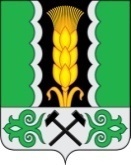 Российская ФедерацияРеспублика ХакасияАлтайский районСовет депутатов муниципального образованияОчурский сельсовет РЕШЕНИЕ11 декабря 2023 г.								                          № 51с. ОчурыО внесении изменений в решение Совета депутатов муниципального образования Очурский сельсовет от 10 июня 2019 года № 18 «Об утверждении реестра и схемы мест размещения контейнерных площадок для временного хранения твердых коммунальных отходов на территории муниципального образования Очурский сельсовет»В целях обеспечения охраны окружающей среды и здоровья человека на территории муниципального образования Очурский сельсовет, в соответствии с Федеральным законом от 31 декабря 2017 г. № 503-ФЗ «О внесении изменений в Федеральный закон «Об отходах производства и потребления» и отдельные законодательные акты Российской Федерации», с Федеральным законом от 06 октября 2003 г. № 131-ФЗ «Об общих принципах организации местного самоуправления в Российской Федерации», Совет депутатов муниципального образования Очурский сельсовет РЕШИЛ:1. Внести в Решение Совета депутатов муниципального образования Очурский сельсовет от 10 июня 2019 г. № 18 «Об утверждении реестра и схемы мест размещения контейнерных площадок для временного хранения твердых коммунальных отходов на территории муниципального образования Очурский сельсовет» следующие изменения: - приложение 1 «РЕЕСТР мест размещения контейнерных площадок для сбора ТКО на территории муниципального образования Очурский сельсовет» изложить в новой редакции.- приложение 2 «СХЕМА мест размещения контейнерных площадок для сбора ТКО на территории муниципального образования Очурский сельсовет» изложить в новой редакции.2. Настоящее решение вступает в силу с момента его официального опубликования, подлежит размещению на официальном сайте муниципального образования Очурский сельсовет в сети Интернет.3. Контроль исполнения настоящего Решения оставляю за собой.Глава муниципального образования Очурскийсельсовет Алтайского района Республики Хакасия                            А.Л. ТальянскийПриложение 1 к решению Совета депутатов муниципального образования Очурский сельсовет от 11 декабря 2023 г. № 51РЕЕСТРмест размещения контейнерных площадок для сбора ТКО на территории муниципального образования Очурский сельсоветПриложение 2к решению Совета депутатов муниципального образования Очурский сельсовет от 11 декабря 2023 г. № 51СХЕМАмест размещения контейнерных площадок для сбора ТКО на территории муниципального образования Очурский сельсовет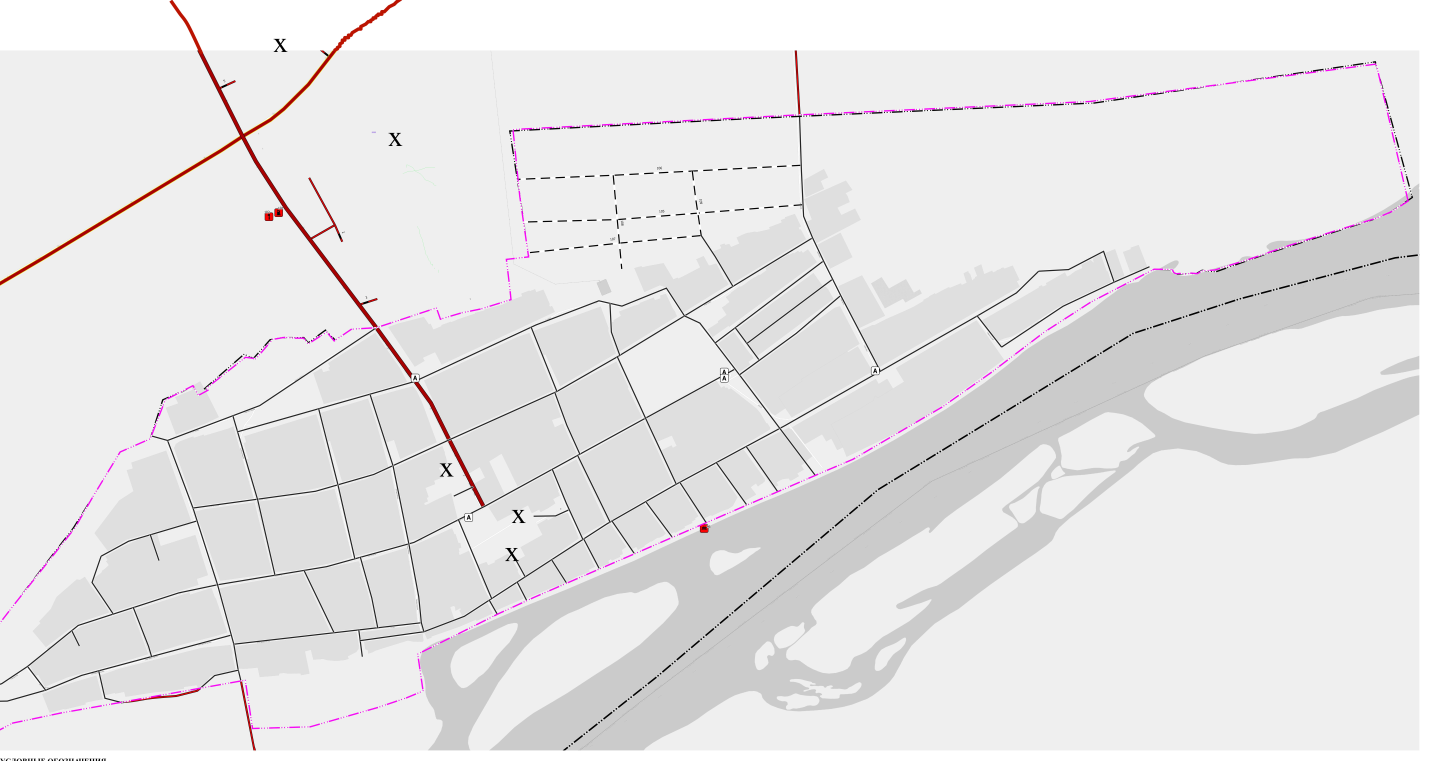 № п/пАдрес контейнерной площадкиАдреса объектов недвижимости, закрепленных за контейнерной площадкойКоличество контейнеровОбъем мусорных контейнеров 1.Республика Хакасия, Алтайский район, 900 м на восток от восточной окраины с. ОчурыРеспублика Хакасия, Алтайский район, 900 м на восток от восточной окраины с. Очуры882.Республика Хакасия, Алтайский район, с. Очуры, ул. Советская 113Республика Хакасия, Алтайский район, с. Очуры, ул. Советская 11321,53.Республика Хакасия, Алтайский район, с.Очуры, ул. Советская 144Республика Хакасия, Алтайский район, с.Очуры, ул. Советская 14421,54.Республика Хакасия, Алтайский район, с.Очуры, ул. Советская 115Республика Хакасия, Алтайский район, с.Очуры, ул. Советская 11521,55.Республика Хакасия, Алтайский район, с.Очуры, ул. Чкалова 119Республика Хакасия, Алтайский район, с.Очуры, ул. Чкалова 119--6.Республика Хакасия, Алтайский р-н, с. Очуры, северо-восточная окраинаРеспублика Хакасия, Алтайский р-н, с. Очуры, северо-восточная окраина--